DOCUMENT 1 : les inégalités et la pauvreté en hausse continue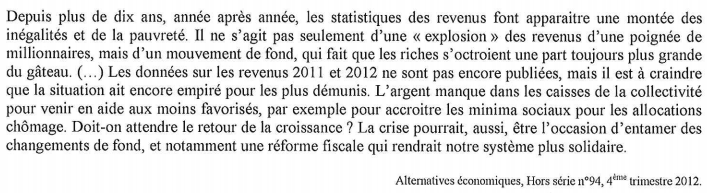 DOCUMENT 2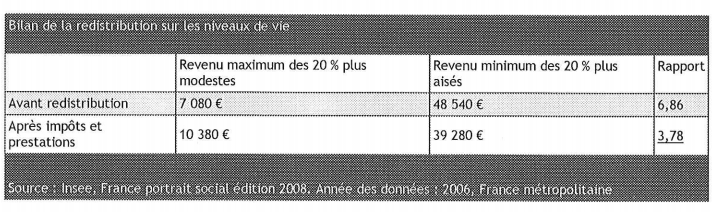 Académie d'AMIENS Baccalauréat ES Session 2014Epreuve orale de Sciences économiques et sociales (Enseignement de spécialité « SCIENCES SOCIALES ET POLITIQUES » : coefficient 9)N° du sujet : 14c7-3-11-3Durée de la préparation : 30 minutesLe candidat s’appuiera sur les 2 documents pour répondre à la question principale.Les questions complémentaires 2 et 3 porteront sur l’enseignement de spécialitéDurée de l'interrogation : 20 minutesThème de la question principale : Comment les pouvoirs publics peuvent-ils contribuer à la justice sociale ?Thème de la question principale : Comment les pouvoirs publics peuvent-ils contribuer à la justice sociale ?Thème de la question principale : Comment les pouvoirs publics peuvent-ils contribuer à la justice sociale ?Question principale (sur 10 points) : Vous vous interrogerez sur l’efficacité de l’action des pouvoirs publics en matière de justice sociale.Question principale (sur 10 points) : Vous vous interrogerez sur l’efficacité de l’action des pouvoirs publics en matière de justice sociale.Question principale (sur 10 points) : Vous vous interrogerez sur l’efficacité de l’action des pouvoirs publics en matière de justice sociale.Questions complémentaires (sur 10 points) :Questions complémentaires (sur 10 points) :Questions complémentaires (sur 10 points) :1) Interprétez de manière précise la donnée soulignée dans le document 2. (4 points)1) Interprétez de manière précise la donnée soulignée dans le document 2. (4 points)1) Interprétez de manière précise la donnée soulignée dans le document 2. (4 points)2) Comment peut-on expliquer l’abstention électorale ? (3 points)2) Comment peut-on expliquer l’abstention électorale ? (3 points)2) Comment peut-on expliquer l’abstention électorale ? (3 points)3) Quelles sont les principales caractéristiques d’un régime présidentiel ? (3 points)3) Quelles sont les principales caractéristiques d’un régime présidentiel ? (3 points)3) Quelles sont les principales caractéristiques d’un régime présidentiel ? (3 points)